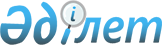 О внесении изменений в постановление Правительства Республики Казахстан от 30 марта 2012 года № 383 "Об утверждении Правил назначения и размера выплаты пособия опекунам или попечителям на содержание ребенка-сироты (детей-сирот) и ребенка (детей), оставшегося без попечения родителей"
					
			Утративший силу
			
			
		
					Постановление Правительства Республики Казахстан от 3 мая 2019 года № 239. Утратило силу постановлением Правительства Республики Казахстан от 28 июля 2023 года № 621.
      Сноска. Утратило силу постановлением Правительства РК от 28.07.2023 № 621 (вводится в действие по истечении десяти календарных дней после дня его первого официального опубликования).
      Правительство Республики Казахстан ПОСТАНОВЛЯЕТ: 
      1. Внести в постановление Правительства Республики Казахстан от 30 марта 2012 года № 383 "Об утверждении Правил назначения и размера выплаты пособия опекунам или попечителям на содержание ребенка-сироты (детей-сирот) и ребенка (детей), оставшегося без попечения родителей" (САПП Республики Казахстан 2012 г., № 40, ст. 524) следующие изменения:   
      в Правилах назначения и размере выплаты пособия опекунам или попечителям на содержание ребенка-сироты (детей-сирот) и ребенка (детей), оставшегося без попечения родителей, утвержденных указанным постановлением:  
      подпункты 3) и 7) пункта 6 исключить;   
      пункт 9 изложить в следующей редакции:  
      "9. Орган проверяет право опекуна или попечителя на получение пособия в течение одного рабочего дня со дня поступления заявления и выносит решение о назначении либо об отказе в назначении пособия опекунам или попечителям на содержание ребенка-сироты (детей-сирот) и ребенка (детей), оставшегося без попечения родителей, согласно приложению 3 к настоящим Правилам и фиксирует в журнале регистрации. 
      Основанием отказа в назначении пособия опекунам или попечителям на содержание ребенка-сироты (детей-сирот) и ребенка (детей), оставшегося без попечения родителей, являются обстоятельства, указанные в пункте 18 настоящих Правил.".  
      2. Настоящее постановление вводится в действие по истечении десяти календарных дней после дня его первого официального опубликования.   
					© 2012. РГП на ПХВ «Институт законодательства и правовой информации Республики Казахстан» Министерства юстиции Республики Казахстан
				
      Премьер-Министр    Республики Казахстан

А. Мамин    
